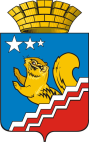 АДМИНИСТРАЦИЯ ВОЛЧАНСКОГО ГОРОДСКОГО ОКРУГАПРОТОКОлЗаседания муниципальной антинаркотической комиссии на территории Волчанского городского округа13.12.2023 года в 14:00 часов                                                                                                   № 4Зал заседания администрации Волчанского городского округаI. Об исполнении протокола(Бородулина И.В.)Принять к сведению  информацию заместителя председателя комиссии И.В. Бородулиной.Продолжить работу по протоколу № 3 от 19.09.2023 года в рамках назначенных сроков:п. 2. вопроса IV– оставить на контроле (о направлении и размещении материалов);п. 3. вопроса IV– оставить на контроле (о развитии формы работы);п. 3. вопроса IV– оставить на контроле (реализация мероприятий МП);п. 2. вопроса V– оставить на контроле (по итогам проведения тестирования).II. Информация о наркоситуации на территории ВГО(Паршуков К.Н.)Доклады врио начальника пункта полиции № 7 МО МВД России «Краснотурьинский» майора полиции К.Н. Паршукова (Приложение 1).III. О наркозаболеваемости в ВГО (Лаврова И.С.)Принять к сведению  информацию заведующего отделением «СОКПБ» филиала «Северная психиатрическая больница» И.С. Лавровой (Приложение 2). Отделу образования ВГО (Вельмискина М.В.) организовать в 2024 году работу с родителями (законными представителями) обучающихся в образовательных организациях, в том числе воспитанников дошкольных образовательных организаций, по профилактике наркомании и иных зависимостей.Срок: до 30 января 2024 года.IV. Об информированности населения города по профилактике наркомании в СМИ(Палецких М.В.)Информацию главного редактора газеты «Волчанские вести» М.В. Палецких (Приложение 3) принять к сведению.Рекомендовать главному редактору общественно-политической газеты Волчанского городского округа «Волчанские вести» (Палецких М.В.) продолжать информирование по профилактике зависимостей, через имеющиеся информационные ресурсы.Срок: ежеквартально.V. Организация профилактических мероприятий проводимых субъектами профилактики в сфере незаконного оборота наркотиков (Вельмискина М.В., Изосимова Р.Р.)Информацию исполняющего обязанности начальника Отдела образования ВГО М.В. Вельмискиной, директора МАУК «КДЦ» ВГО Р.Р. Изосимовой принять к сведению.VI. О выполнении плана работы антинаркотической комиссии на 2023 год, исполнении протокольных решений. Утверждение плана работы на 2024 год(Бородулина И.В.)Принять к сведению  информацию заместителя председателя комиссии    И.В. Бородулиной.Рассмотрение письма Антинаркотической комиссии Свердловской области от 16.10.2023 года № 25-12-04/8517 «О формировании плана работы антинаркотической комиссии».Была организована работа по подготовке проекта плана работы комиссии на очередной год на основании предложений, представленных членами комиссии.Утвердить план работы муниципальной антинаркотической комиссии на территории Волчанского городского округа на 2024 год (прилагается).Секретарю комиссии (Скоробогатова Ю.А.) разместить план межведомственной комиссии в разделе «Антинарокотическая комиссия» на официальном  сайте Волчанского городского округа в сети «Интернет», направить членам комиссии.Срок: после подписания протокола.VII. Рассмотрение писем окружного и областного уровней(Бородулина И.В.)По протоколу антинаркотической комиссии Свердловской области № 3 от 26 сентября 2023 года (рег. 18.10.2023).Администрации ВГО (Бородулина И.В.):Организовать взаимодействие с общественными организациями, объединениями, для определения в 2024 году социально значимых проектов, направленных на профилактику наркомании и иных зависимостей (далее – профилактические проекты) для родителей (законных представителей) обучающихся в образовательных организациях, в том числе воспитанников дошкольных образовательных организаций, осуществляющих деятельность на территории муниципального образования.Срок: до 30 января 2024 года.Рассмотреть финансирование из муниципальной программы «Социальная поддержка населения Волчанского городского округа до 2024 года» на реализацию профилактических проектов, осуществляемых социально ориентированными некоммерческими и общественными организациями города Волчанска в 2024 году.Срок: до 30 января 2024 года.Рассмотреть возможность партнерской и финансовой поддержки гражданских инициатив по реализации профилактических проектов.Срок: до 30 января 2024 года.Осуществлять взаимодействие с волонтерскими объединениями и организациями при проведении совместных профилактических мероприятий,  направленных на продвижение ценностей здорового образа жизни и снижение спроса на психоактивные вещества.Срок: до 10 июля 2024 года.Провести анализ соответствия мероприятий действующей муниципальной программы (подпрограмм) по профилактике наркомании и токсикомании Перечню приоритетных направлений (плану мероприятий) реализации на территории Свердловской области Стратегии государственной антинаркотической политики Российской Федерации на период до 2030 года от 23.12.2020 № 01-01-39/144 и в случае необходимости внести в них соответствующие изменения.Срок: до февраля 2024 года.Рассмотрение писем Министерства здравоохранения Свердловской области от 12.12.2023 № 03-01-81/26408, 25.09.2023 № 03-01-81/19929, 09.10.2023 № 03-01-81/21073,  о смертельных отравлениях наркотическими веществами на территории Свердловской области.Рекомендовать пункту полиции № 7 МО МВД России «Краснотурьинский» (Паршуков К.Н.), ГАУЗ СО «Волчанская городская больница» (Воробьева А.А.), «СОКПБ филиал Северная психиатрическая больница» (Лаврова И.С.) осуществлять ежемесячный мониторинг отравлений наркотиками, в том числе с летальным исходом.Срок:  в течение года.Рекомендовать ГАУЗ СО «Волчанская городская больница» (Воробьева А.А.) и главному редактору общественно-политической газеты Волчанского городского округа «Волчанские вести» (Палецких М.В.)  усилить информационную и разъяснительную работу с населением об угрозе немедицинского потребления наркотиков для жизни и здоровья граждан, особенно трудоспособного возраста, с привлечением членов комиссии и СМИ. Срок: ежеквартальноЧленам комиссии  осуществлять контроль за исполнением сроков протокольных решений.Срок: ежемесячно.Председатель комиссии                                                                                 О.В. АдельфинскаяИсп. Скоробогатова Юлия Александровна8(34383)5-21-43Председатель:Председатель:Исполняющий обязанности главы городского округаАдельфинская О.В.Присутствовали:Присутствовали:Заместитель председателя, заместитель главы городского округаБородулина И.В.Секретарь, старший инспектор  организационного отдела администрации городского округа.Скоробогатова Ю.А. Председатель территориальной комиссии города Карпинска по делам несовершеннолетних и защите их правВальтер Н.Л.Исполняющий обязанности начальника Отдела образования ВГОВельмискина М.В. Исполняющий обязанности главного врача ГБУЗ СО «Волчанская городская больница»Воробъева А.А.Директор МАУК «КДЦ» ВГОИзосимова Р.Р. Заведующий отделения «СОКПБ» филиала «Северная психиатрическая больница»Лаврова И.С.Заместитель начальника УСП №15Напольских Н.В.Врио начальника Волчанского пункта полиции № 7 МО МВД России «Краснотурьинский»Паршуков К.Н.Директор ГАУСО СО «КЦСОН» города ВолчанскаТрофимова В.И.Начальник по Карпинскому району федерального казенного учреждения уголовно-исполнительная инспекцияЯкупова О.В.